ЛАБОРАТОРНА РОБОТА 2Тема. Мова HyperText Markup Language (HTML) і його використання для структурованого подання інформаціїМета: навчитися використовувати мову розмітки гіпертексту html для структурованого подання різних видів текстової і графічної інформації.Хід роботи Завдання 1Ознайомитися з теоретичним матеріалом про призначення гіпертексту, області його застосування і засоби подання гіпертекстової інформації.Завдання 2Вивчити синтаксис мови html, елементи, використовувані в цій мові для розмітки тексту, і їх параметри (текст, виділений синім кольором). Для отримання додаткової інформації рекомендується використовувати інформаційні ресурси Інтернет.Завдання 3Виконати навчальні вправи 1–16 (за необхідності) і практичні завдання, результати зберегти.Завдання 4Оформити звіт про виконання лабораторної роботи у вигляді документа MS Word.Завдання 5Відповісти на контрольні питання, відповіді включити в звіт з лабораторної роботи.1. Викличте текстовий редактор БЛOКНОТ, що знаходиться у групі «Стандартні». Наберіть такий  нижче текст і збережіть під ім’ям web1.html в особистій папці.<HTML><HEAD><TITLE>Моя персональна сторінка (заголовок)</TITLE></HEAD><BODY>ПРИВІТ! Це моя особиста домашня сторінка! (Укажіть своє прізвище).</BODY></HTML>Викличте тепер Internet Explorer. Використовуючи меню FILE (Файл), команду Open File (Відкрити), відкрийте свій файл web1.html і зазначте, як він буде виглядати в браузері.2. Відкрийте файл web1.html у БЛOКНОТІ і змініть його так, як показано нижче. Після редагування файл web1.html збережіть під ім’ям web2.html.<HTML><HEAD><TITLE>Моя персональна сторінка (заголовок)</TITLE></HEAD><BODY><H1 ALIGN = Center> ПРИВІТ! Це моя особиста домашня сторінка! Мене кличуть (Укажіть своє прізвище, ім’я і по батькові).</H1><hr><H2> Моє місто </H2> <p>Я ...<H3 ALIGN =Left> Моє навчання </H3><p align = left> Я учуся в......<p align = center> Мої захоплення - ……<p align = right> Мої колеги ..... </p><br><HR><H6 ALIGN = Center> Design «BelSUT» </H6></BODY> </HTML>3. Створіть за допомогою графічного редактора рисунок і збережіть його в тому каталозі, що і документи web.html і web1.html. Відкрийте файл web2.html у БЛОКНОТІ і відредагуйте його, як показано нижче. Після редагування файла web2.html збережіть під ім’ям web3.html<HTML><HEAD><TITLE> Моя персональна сторінка </TITLE></HEAD><BODY><H1 ALIGN = Center> ПРИВІТ! Це моя особиста домашня сторінка! Мене кличуть (Укажіть своє прізвище, ім’я і по батькові).</H1><hr><H2> Моє місто </H2><p>Я живу в <FONT SIZE = +2>Києві</FONT> <H3> Моя робота </H3> <p> Я працюю в......<H4> Мої захоплення </H4><p> Мої захоплення -<B>музика</B>, спорт.<H5 > Мої колеги </H5><p><U> Мої колеги</U> в усьому мені <I>допомагають</I>. </p><Img SRC=«ім’я малюнка.jpg»><H6 ALIGN = Center> Design «NIHE» </H6></BODY></HTML>4. Створіть такий HTML-документ:<HTML><HEAD><TITLE>Поради по виготовленню сторінок</TITLE><HEAD><BODY> <PRE>Гарні поради!!!!!Використовуйте відповідну мову.Не перевантажуйте сторінку великими зображеннями.Перевіряйте якнайчастіше посилання на вашій сторінці.</PRE></BODY> </HTML>Збережіть даний документ під ім’ям web4.html. Порівняйте написаний вами текст (між тегами <PRE> і </PRE>) із зображенням на екрані, отриманим за допомогою програми перегляду.1. Створіть документ, у якому текст буде організований за допомогою списків трьох видів (табл. 2.1), і збережіть під ім’ям web5.html. Оператори HTML для опису списку:Таблиця 2.1<HTML><HEAD><TITLE>Сторінка зі списками</TITLE></HEAD><BODY><H2 ALIGN = Left>Сторінка зі списками</H2><ol><li>По можливості намагайтеся уникати піктограми «У процесі виробництва»;<li>Використовуйте відповідну мову;</ol><ul><li>Не перевантажуйте сторінку великими зображеннями;<li>Перевіряйте якнайчастіше посилання на вашій сторінці.</ul><ol><li>Перед тим як покласти готову сторінку на сервер випливає:<ul><li>Перевірити граматичні помилки;<li>Переглянути свою сторінку в різних програмах перегляду.</ul><li>Для реклами сторінки необхідно:</ol></BODY></HTML>6. Створіть у текстовому редакторі файл web6.html наступного змісту:<HTML><HEAD><TITLE>Терміни </TITLE></HEAD><BODY><dl><dt>Web Server<dd><p>Web-сервер. Сервер, що зберігає HTML-документи і інші інформаційні ресурси Інтернет з використанням протоколуHTTP. Його називають також HTTP-сервером</p><dt>HOME PAGE<dd><p> «Домашня сторінка». Головна, початкова сторінка, локальний архів. Перша сторінка якого-небудь чи Web-сервера логічно зв’язаної групи HTML-документів</p></dl></BODY></HTML>7. Створіть у текстовому редакторі HTML-документ web7.html, використовуючи параметри для тега <BODYПримітка. Колір указується шістнадцятирічним числом і має наступну структуру: RED – GREEN – BLUE чи RGB (червоний – зелений – синій). На кожний колір приділяється 256 значень, що означають присутність того чи іншого компонента в результуючому кольорі. Наприклад, максимум червоного – FF, інші два кольори – 00, результат – «#FF0000»<HTML><HEAD><TITLE>Моя персональна сторінка </TITLE></HEAD><BODY bgcolor=«#FFFFFF»><p>На даній сторінці текст і зображення будуть розташовуватися на білому фоні.</p><p>Шрифт може бути<FONT COLOR=«#0000A0»>різного</FONT> кольору.</p></BODY></HTML>8. Створіть за допомогою графічного редактора файл з ім’ям pic2.jpg, у якому будуть знаходитися «обої» – фон для документа.Створіть файл з ім’ям web8.html наступного змісту:<HTML><HEAD><TITLE>Моя персональна сторінка </TITLE></HEAD><BODY background =pic2.jpg><p><FONT SIZE=+3><b> На даній сторінці текст і зображення будуть розташовуватися на фоні</b></FONT></p></BODY></HTML>9. Відкрийте гіпертекстовий документ web8.html у текстовому редакторі, вставте в нього графічне зображення з файла ag00001_.gif визначеного розміру і збережіть під ім’ям web9.html.Примітка. Графічне зображення може мати кілька додаткових параметрів:Width – ширина;Height – висота;Align – вирівнюванняAbsmiddle чи center – центрування; Left – по лівому краю поля;Right – по правому краю поля.Примітка. Якщо графічне зображення потрібно розташувати у середині параграфа, то його можна вирівняти:по лівому полю – ALIGN=left; по правому полю – ALIGN=right; по верхній границі – ALIGN=top; по нижній границі – ALIGN=bottom; по центрі – ALIGN=middle чи center.<HTML><HEAD><TITLE>Моя персональна сторінка </TITLE></HEAD><BODY background =pic2.jpg><p><FONT SIZE=+3><b> На даній сторінці текст і зображення будуть розташовуватися на фоні «шпалери»</b></FONT></p><center><img src=«ag00001_.gif «></center><p>Зображення в натуральну величину – WIDTH = 150 pix., HEIGHT=100 pix.</BODY></HTML>10. Відкрийте в текстовому редакторі файл web9.html і збережіть його під ім’ям web10.html. У новому документі змініть розміри рисунка в два рази.<HTML><HEAD><TITLE>Моя персональна сторінка </TITLE></HEAD><BODY background =pic2.jpg><p><FONT SIZE=+3><b> На даній сторінці текст і зображення будуть розташовуватися на фоні «шпалери»</b></FONT></p><center><img src=«pic3.jpg» width=250 height=150></center> <p>Зображення збільшене в три рази – WIDTH = 250 pix., HEIGHT=150 pix.</BODY></HTML>Подивіться, як виглядає зображення на екрані.Примітка. На розмір графічного файла в байтах не накладається ніяких обмежень, але необхідно пам’ятати, що передача великого графічного (та й текстового) файлу може зайняти дуже багато часу, особливо при низькій пропускній здатності мережі. Пропонуючи файл розміром більш ніж 100 кбайт, рекомендуємо вам попередити про це одержувача, указавши довжину файла в гіперпосиланні.11. Створіть новий гіпертекстовий документ наступного змісту, збережіть його у файлі під ім’ям web11.html і перевірте його програмою перегляду:<HTML><HEAD><TITLE>Welcome to our web-site</TITLE></HEAD><BODY bgcolor =«#F0F0F0»><H3 align=center>Запрошуємо Вас відвідати наш Web-сервер! </H3><img src=«pic3.jpg« align=left hspace=70><p>Слово «Інтернет» часто зустрічається.<p>Сьогодні про Інтернет говорять як про засіб, що змінюж не тільки умови життя, але і світогляд людини.<p>Зароджується нове покоління, що зможе спілкуватися в новому інформаційному просторі, чи в новій віртуальній реальності.</BODY></HTML>12. Підготуйте в текстовому редакторі документ наступного виду з табличними елементами, використовуючи атрибути для тега TABLE (таблиця) і інших тегів, і збережете його під ім’ям web12.html.<HTML><HEAD><TITLE>Таблиця</TITLE></HEAD><BODY><H2 ALIGN =Center> Простий варіант таблиці</H2><TABLE BORDER><TR><TD>комірка A :-)</TD><TD>комірка таблиці B :-)</TD><TD>комірка C :-)</TD></TR><TR><TD>комірка D :-)</TD><TD>комірка таблиці E :-)</TD><TD>комірка F :-)</TD></TR></TABLE></BODY></HTML>13. Відкрийте в текстовому редакторі файл web12.html і задайте заголовки для рядків і стовпців. Збережіть змінений файл під ім’ям web13.html.<HTML><HEAD><TITLE>Таблиця</TITLE></HEAD><BODY><H2 ALIGN =Center> Простий варіант таблиці заголовками</H2><TABLE BORDER><TR><TH>Заголовок 1</TH><TH> Заголовок 2</TH><TH> Заголовок 3</TH></TR> <TR><TD>комірка A :-)</TD><TD>комірка таблиці B :-)</TD><TD>комірка C :-)</TD></TR><TR><TD>комірка D :-)</TD><TD>комірка таблиці E :-)</TD><TD>комірка F :-)</TD></TR></TABLE></BODY></HTML>14. У текстовому редакторі створіть HTML-документ нижченаведеного змісту і збережіть його у вигляді файла під ім’ям web14.html.<HTML><HEAD><TITLE>Таблиця</TITLE></HEAD><BODY><H2 ALIGN =Center>Таблиця</H2><TABLE BORDER><TR><TD ALIGN=Center ROWSPAN=2 COLSPAN=2>Великий комірка A</TD><TD>Маленька комірка 1</TD><TD>Маленька комірка 2</TD></TR><TR><TD>Маленька комірка 3</TD><TD>Маленька комірка 4</TD></TR><TR><TD ALIGN=Center ROWSPAN=2 COLSPAN=2>Велика коміркаC</TD><TD ALIGN=Center ROWSPAN=2 COLSPAN=2>Велика коміркаD</TD></TR><TR></TR></TABLE></BODY></HTML>15. Створіть  такий  документ, збережіть його під ім’ям web15.html.<HTML><HEAD><TITLE>Таблиця</TITLE></HEAD><BODY><H2 ALIGN =Center>Таблиця</H2><TABLE BORDER WIDTH=«50 %»> <TR><TD WIDTH=80 %>Таблиця, ширина якої 50 % ширини екрана.Стовпець, ширина якого 80 % ширини таблиці</TD><TD>комірка 2</TD></TR><TR><TD>комірка 3</TD><TD>комірка 4</TD></TR></TABLE></BODY></HTML>16. Створіть документ із гіперпосиланнями на раніше створені документи і збережіть його.<HTML><HEAD><TITLE>Моя персональна сторінка (заголовок)</TITLE></HEAD><BODY>Щоб перейти на документ із красивим фоном, клацніть <a href=web8.html> СЮДИ</a>.<br>А щоб перейти на документ із таблицями, клацніть <a href=web12.html> СЮДИ </a>.<br>Нарешті, щоб перейти на документ із фреймами, клацніть <a href=web16.html> СЮДИ</a>.</BODY></HTML>17. Створіть HTML-документ, що буде мати таку структуру:Документ складається з 3 сторінок:1-шa сторінкаЗаголовок – назва документа (розташувати по центру, виділити кольором) – наприклад, «лабораторна робота».Зображення (розташувати по центру).Текст – теоретичні дані з попередньої лабораторної роботи (вирівнювання по краях, кожний параграф – окремим кольором.Таблиця, що описує властивості пошукових систем. 1-й стовпчик – зображення з пошукових систем. Текст таблиці – більш дрібний порівняно з основним.Кнопки з написами «кнопка1», «кнопка2» для вибору кольору тіла.Поле, у яке можна вводити текст.Поле, у якому можна вибрати один з варіантів (зима, весна, літо, осінь).Посилання, що вказують:– на сторінку, що містить нумерований список відповідей на контрольні питання 1-ї лабораторної роботи;– на сторінку, що містить нумерований список відповідей на контрольні питання цієї лабораторної роботи.Обидві ці сторінки мають заголовки і посилання, що дозволяють повернутися на 1-ий сторінку.2-га сторінка містить нумерований список відповідей на контрольні питання 1-ї лабораторної роботи.3-тя сторінка містить нумерований список відповідей на контрольні питання цієї лабораторної роботи.Запитання для самоперевіркиЩо таке браузер?Які елементи містить html-документ?Чим відрізняються парні теги від непарних?Які елементи html-документа є обов’язковими?Які списки і як саме можна подавати в html-документах?Як вставити в html-документ графічні зображення?Нумерований список – Ordered ListМаркірований список – Unordered ListВкладений список – Nested List<ol><li></ol><ul><li></ul><ol><li><ul><li></ul><li></ol>зображенняпошуковасистемазапитчаспошукукількістьзнайдених документів1.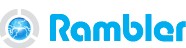 www.rambler.ru«прогноз погоди на вівторок»0.3 хв952.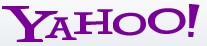 www.yahoo.com«програма»0.5 хв115